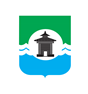 29.03.2023 года № 405РОССИЙСКАЯ ФЕДЕРАЦИЯИРКУТСКАЯ ОБЛАСТЬДУМА БРАТСКОГО РАЙОНАРЕШЕНИЕОб отчете мэра муниципального образования «Братский район» о социально-экономической деятельности Братского района, о результатах своей деятельности и деятельности администрацииБратского района за 2022 год, а также о решении вопросов, поставленных Думой Братского районаВ соответствии с Федеральным законом от 06.10.2003 года № 131-ФЗ «Об общих принципах организации местного самоуправления в Российской Федерации», по результатам заслушивания отчета мэра муниципального образования «Братский район» о социально-экономической деятельности Братского района, о результатах своей деятельности и деятельности администрации Братского района за 2022 год, а также о решении вопросов, поставленных Думой Братского района, руководствуясь статьями 30, 33, 46 Устава муниципального образования «Братский район», Дума Братского районаРЕШИЛА:1. Отчет мэра муниципального образования «Братский район» о социально-экономической деятельности Братского района, о результатах своей деятельности и деятельности администрации Братского района за 2022 год, а также о решении вопросов, поставленных Думой Братского района, принять к сведению (прилагается).2. Деятельность мэра муниципального образования «Братский район» Дубровина Александра Сергеевича за 2022 год по результатам представленного отчета признать удовлетворительной.3. Разместить настоящее решение на официальном сайте муниципального образования «Братский район» - www.bratsk.raion.ru.Председатель ДумыБратского района                                                                                 С. В. КоротченкоПриложение к решению Думы Братского районаот 29.03.2023 года № 405Отчет муниципального образования «Братский район»о социально-экономической деятельности Братского района, о результатах своей деятельности и деятельности администрации Братского района за 2022 годОсновными отраслями, формирующими экономический потенциал района, являются лесозаготовительная отрасль – 28,0 %, торговля – 19,0 %, строительство – 14,0%, сельское хозяйство – 4,4 %.Показатели социально-экономического развития свидетельствуют, что экономика нашего района в этот непростой год смогла не только выдержать, но и сохранить устойчивую тенденцию к росту и развитию.По итогам 2022 года выручка от реализации товаров, работ и услуг составила 17 023,8 млн. руб., что выше уровня 2021 года на 13,2 %.Численность занятых в экономике (по полному кругу предприятий) составляет 11,1 тыс. человек.  Официальные данные показывают положительную динамику на рынке труда. Уровень официально регистрируемой безработицы составил 1,4 %, что ниже уровня 2022 года на 0,2 пункта. Доля населения с доходами ниже прожиточного минимума – 11,5 %, что ниже областного уровня на 4,9 пунктов (16,4 %) и ниже уровня 2021 года на 4,8 % (16,3 %).Указом Президента Российской Федерации от 21.07.2020 года № 474 
«О национальных целях развития Российской Федерации на период до 2030 года» основными целями развития Российской Федерации определены увеличение численности населения, повышение уровня жизни граждан, создание комфортных условий для их проживания, а также раскрытие талантов каждого человека.Для достижения указанных целей администрацией Братского района проводится огромная работа по привлечению дополнительных ресурсов, включению района в новые проекты и программы.В 2022 году муниципальное образование «Братский район» приняло участие в 14 государственных программах, что позволило привлечь в консолидированный бюджет района 595,5 млн. руб., из них:- в рамках реализации 5 национальных проектов 153,7 млн. руб.;- в рамках инициативного бюджетирования, то есть участия населения в определении и выборе проектов, направленных на решение вопросов местного значения (мероприятия перечня проектов народных инициатив) 35,6 млн. руб.Кроме того, в рамках инициативного бюджетирования все 15 инициативных проектов, подготовленных в 2022 году, были признаны победителями в конкурсном отборе инициативных проектов, выдвигаемых для получения финансовой поддержки за счет межбюджетных трансфертов из бюджета Иркутской области. Проекты будут реализованы в 2023 году. Объем финансирования из областного бюджета составит 9,5 млн. руб.За отчетный период заключено 16 соглашений о социально-экономическом сотрудничестве на общую сумму 21,9 млн. руб.Вся благотворительная помощь направлена на реализацию социально-значимых мероприятий на территории района.Консолидированный бюджет Братского районаКонсолидированный бюджет за 2022 год исполнен по доходам в размере 3 520,6 млн. руб., что больше поступления 2021 года на 398,4 млн. руб. (12,8 %), по расходам – 3 529,6 млн. руб., рост к предыдущему году составил 13,2 %.Дефицит консолидированного бюджета составил 9,0 млн. руб. (погашение бюджетных кредитов в размере -7,8 млн. руб., изменение остатков средств в размере +16,8 млн. руб.), требования Бюджетного кодекса Российской Федерации соблюдены.Удельный вес безвозмездных поступлений в общей сумме доходов за 2022 год составил – 79,9 %, налоговых и неналоговых доходов – 20,1 %.Необходимо отметить наличие темпов роста собственных доходов бюджета. Так, налоговые и неналоговые доходы увеличились на 18,7 млн. руб. (2,7 %) и составили 707,8 млн. руб., в том числе поступления за счет налога на доходы физических лиц составили 457,9 млн. руб., рост на 36,9 млн. руб. (8,8 %).В результате налоговые и неналоговые доходы на 1 жителя района составили в 2022 году – 14,7 тыс. руб., что на 0,7 тыс. руб. или на 5,0 % больше уровня 2021 года, что свидетельствует о повышении уровня бюджетной обеспеченности.За отчетный год привлечено безвозмездных поступлений 2 812,8 млн. руб., что больше уровня 2021 года на 379,7 млн. руб., в том числе серьезную поддержку удалось привлечь из вышестоящих бюджетов – 2 798,0 млн. руб., рост по сравнению с прошлым годом составил 364,4 млн. руб. (15,0 %).Расходы бюджета за 2022 год произведены в объеме 3 529,6 млн. руб., что больше 2021 года на 411,9 млн. руб. (13,2%).В структуре расходов по-прежнему наибольший удельный вес занимают расходы на финансирование социально-культурной сферы – 70,1 % от общей суммы расходов бюджета (2 475,4 млн. руб.).Просроченная кредиторская задолженность по состоянию на 01.01.2023 года сложилась в размере 11,0 млн. руб., что на 15,0 млн. руб. меньше по сравнению с 2021 годом.Объем муниципального долга на 01.01.2023 года составил 69,3 млн. руб., в том числе по бюджетным кредитам – 35,8 млн. руб., по кредитам банков – 33,5 млн. руб. В 2022 году погашено по бюджетным кредитам (согласно графикам реструктуризации) – 7,8 млн. руб. Кредитные средства не привлекались. Просроченная задолженность по долговым обязательствам отсутствует.Следует отметить, что благодаря плодотворному сотрудничеству с Правительством Иркутской области были внесены изменения в правила реструктуризации, благодаря которым долг по бюджетным кредитам в сумме 35,8 млн. руб. полностью списан в соответствии с постановлением Правительства Иркутской области от 14 января 2022 года № 14-пп «Об установлении правил реструктуризации денежных обязательств (задолженности по денежным обязательствам) муниципальных образований Иркутской области перед Иркутской областью в 2023 году», в связи со значительным объемом средств, направленных в отчетном году на модернизацию систем коммунальной инфраструктуры и ремонты автомобильных дорог. На 01.03.2023 года задолженность по бюджетным кредитам отсутствует.Это значимый результат для бюджета Братского района, влияющий на повышение уровня бюджетной обеспеченности.Управление муниципальным имуществомВ 2022 году поступления доходов, главным администратором которых является комитет по управлению муниципальным имуществом администрации муниципального образования «Братский район», составили 36,4 млн. руб.В сфере имущественных отношений в отчетном периоде заключено:- 52 договора аренды муниципального имущества (в 2021 году – 66);- 71 договор приватизации муниципального жилья (в 2021 году – 54);- 37 договоров безвозмездного пользования муниципальным имуществом (в 2021 году – 45 договоров).В сфере земельных отношений за отчетный период:- предоставлено в аренду 112 земельных участков (в 2021 году – 79), из них 
44 земельных участка категории земель сельскохозяйственного назначения, площадью 1 400,9 га (в 2021 году 20 участков площадью 4 764,9 га);- предоставлено в собственность за плату 72 земельных участка (в 2021 году – 87);- заключено соглашений о перераспределении за плату 26 земельных участков (в 2021 году – 21);- предоставлено в постоянное (бессрочное) пользование 16 участков (в 2021 году – 20); - предоставлено в безвозмездное срочное пользование 24 земельных участка (в 2021 году – 33);- выдано 35 разрешений на использование земельных участков без предоставления (в 2021 году – 31);- оформлено 15 сервитутов (в 2021 году – 6).За отчетный период подготовлено 49 требований об уплате задолженности по договорам аренды земельных участков и имущества на общую сумму 2,5 млн. руб., из них оплачено добровольно 0,9 млн. руб.Проведено без взаимодействия с контролируемым лицом 50 выездных обследований, по результатам которых выдано 15 предостережений о недопустимости нарушения обязательных требований, 24 проверки по учету, использованию и сохранности муниципального имущества. Деятельность муниципальных предприятий направлена на улучшение качества жизни жителей нашего района.Так, ежегодно МП «Центральная районная аптека № 166» и МАП «Рута» бесперебойно обеспечивают жителей Братского района лекарственными средствами. МУП «Вектор» в 2022 году осуществлял пассажирские перевозки на территориях Ключи-Булакского и Кобляковского муниципальных образований Братского района, а также обеспечивал обслуживание Добчурской и Кантинской паромных переправ Братского района.Необходимо отметить, что содержание паромных переправ осуществляется за счет средств областного бюджета в соответствии с заключенным между министерством транспорта и дорожного хозяйства Иркутской области и администрацией Братского района соглашением, взимание платы за перевозки при этом не осуществляется.МУП «Земельная палата Братского района» оказывает услуги по содержанию и ремонту автомобильных дорог Братского района, а также осуществляет полиграфическую деятельность (ежемесячный выпуск информационного издания «Братский район»).В 2022 году муниципальными предприятиями перечислена прибыль в бюджет района в размере 0,4 млн. руб.Лесная отрасльНа территории Братского района лесозаготовительную и деревообрабатывающую деятельность ведут следующие крупные организации: филиал АО «Группа «Илим» в Братском районе, ЗАО «Илимхимпром», ООО «Охотничье и рыболовное хозяйство», ООО «Дельта-Плюс», ООО «Орион».За отчетный период заготовлено 4,3 млн. м3 древесины, в том числе филиалом АО «Группа «Илим» в Братском районе – 3,7 млн. м3, что составляет 86 % от общего объема заготовленной древесины в районе. Вывезено 3,9 млн. м3.Произведено 103,8 тыс. м3 пиломатериалов, 36,6 тыс. м3 щепы, 4,4 тыс. м3 погонажных изделий. Объемы производства практически соответствуют уровню 2021 года.Производство топливных брикетов увеличилось в 1,6 раза и составило 1,8 тыс. т.По-прежнему основными проблемами в лесной отрасли остаются лесные пожары и незаконные рубки лесных насаждений.В связи с наступлением периода высокой пожарной опасности Указом Губернатора Иркутской области от 07.05.2022 года № 76-уг «О введении режима функционирования чрезвычайной ситуации для территориальной подсистемы Иркутской области единой государственной системы предупреждения и ликвидации чрезвычайных ситуаций» на территории Иркутской области был введен режим чрезвычайной ситуации с 07.05.2022 года. Основные причины возникновения пожаров в майские праздники на территории Братского района – это переход с земель иных категорий и по вине населения. Ежедневно совместными силами лесной охраны, Государственной инспекцией по маломерным судам министерства чрезвычайных ситуаций Российской федерации по Иркутской области, Службы по охране и использованию объектов животного мира Иркутской области, Межмуниципальным управлением министерства внутренних дел России, Братского межрайонного отдела контроля надзора и рыбоохраны велось патрулирование подведомственных территорий, увеличено число патрульных и патрульно-маневренных групп, в лесах организованы контрольно-пропускные пункты.Всего на территории Братского района в 2022 году было зафиксировано 
54 лесных пожара общей площадью 6 739,6 га, из них:- Братское лесничество – 38 на площади 1 557,2 га;- Падунское лесничество – 16 на площади 5 182,4 га.12 мая 2022 года на территории Кобляковского муниципального образования постановлением главы был введен режим функционирования «Чрезвычайная ситуация», пожар действовал на площади 1 950 га в 12,7 км от с. Дубынино.Из-за неблагоприятных метеорологических условий возникала угроза перехода пожара на земли населенного пункта.В тушении пожара были задействованы 19 лесопожарных станций, 
27 человек, 26 единиц техники, 4 лесные охраны и 70 десантных пожарных команд. Для оперативного решения вопроса нераспространения лесных пожаров на территории Кобляковского муниципального образования на заседании рабочей группы при комиссии по чрезвычайной ситуации и обеспечению пожарной безопасности Иркутской области 20.01.2023 года внесено предложение по созданию мобильного поста пожаротушения при взаимодействии с Территориальным управлением министерства лесного комплекса Иркутской области по Падунскому лесничеству, наземной службы лесопожарной станции Иркутской базы авиационной и наземной охраны лесов.В лесах гослесфонда зарегистрировано 57 лесонарушений на сумму ущерба 9,8 млн. руб.Вместе с тем, объем незаконно вырубленной древесины составил – 0,870 тыс. м3, что на 3,7 тыс. м3 меньше прошлого года.По лесовосстановительным мероприятиям посев выполнен на 77,7 %, посадка – на 82,5 %, естественное лесовосстановление – на 84,2 % от плана. Это связано с неудовлетворительным проведением мероприятий арендаторами.Общая площадь лесовосстановительных мероприятий составила 1,3 тыс. га.Предупреждение и ликвидация последствий чрезвычайных ситуацийНа территории муниципального образования «Братский район» функционирует муниципальное казенное учреждение «Единая дежурная диспетчерская служба» Братского района, деятельность которого позволяет повысить оперативность реагирования экстренных служб муниципального образования и скоординировать их действия при возникновении различных экстренных ситуаций.За 2022 год Центр обработки вызовов Системы-112 принял с территории Братского района более 17,0 тыс. вызовов.Напомню, что с апреля 2021 года в промышленную эксплуатацию переведена система АПК «Безопасный город». В 2022 году данная система успешно функционировала, обеспечивая возможность оперативного реагирования на любые кризисные ситуации. На 2023 год запланировано развитие данной системы путем монтажа дополнительных точек оповещения.Необходимо отметить, что за отчетный период режим функционирования «Повышенная готовность» на территории Братского района вводился 8 раз.Кроме того, 2 раза вводился режим «Чрезвычайная ситуация»:- в связи с высоким классом пожароопасности в Кобляковском муниципальном образовании;- в связи с нарушением электроснабжения в Прибойнинском муниципальном образовании.За счет средств местного бюджета в объеме 0,1 млн. руб. установлены автономные пожарные дымовые извещатели в количестве 300 шт. в жилых домах одиноко проживающих пенсионеров, инвалидов, многодетных семей и в семьях, находящихся в социально опасном положении.В 2023 году данная работа будет продолжена, планируется закупить еще 510 автономных пожарных извещателей для монтажа в помещениях социально незащищенных категорий семей. На издание и печать информационных материалов (листовок) в количестве 5 тыс. шт. для распространения населению Братского района в пожароопасный период 2022 года направлено 0,019 млн. руб.Для защиты населения и территории муниципального образования «Братский район» от перехода ландшафтных пожаров заключен договор с ОГАУ «Лесхоз Иркутской области» на сумму 0,25 млн. руб.Затраты местного бюджета для проведения эвакуационных мероприятий в связи с угрозой перехода лесного пожара в населенный пункт с. Дубынино составили 0,041 млн. руб.В 2022 году главным управлением МЧС России по Иркутской области переданы в безвозмездное пользование муниципальному образованию «Братский район» 2 пожарных автомобиля, которые были поставлены на боевое дежурство в п. Тарма и п. Прибрежный. На курсах МКУ «Центр ГО и ЧС» МО г. Братска в 2022 году прошли бесплатное обучение в области гражданской обороны руководители учреждений Братского района в количестве 22 человек.При поддержке администрации Братского района за счет средств президентского гранта реализован проект «Добровольная лесная пожарная дружина Братского района». В рамках данного проекта, организатором которого выступил доброволец Андрей Семкин, на территории Большеокинского сельского поселения был открыт учебно-тренировочный лагерь, за время работы которого добровольцы из с. Большеокинское, с. Кузнецовка, с. Кобь, д. Куватка, с. Калтук, г. Вихоревки и г. Братска прошли обучение у опытных специалистов методам тушения лесных пожаров, на практике освоили пожарное оборудование.Безусловно, в случае возникновения в будущем пожароопасных ситуаций, такая подготовка позволит предотвратить распространение огня или минимизировать возможный ущерб.Охрана окружающей средыОсновным фактором, негативно влияющим на состояние окружающей среды в районе, является недостаточное количество обустроенных мест (площадок) накопления твердых коммунальных отходов (далее – ТКО), которое влечет образование несанкционированных свалок, в том числе на территории государственного лесного фонда. На территории поселений существует 21 площадка накопления твердых коммунальных отходов, функционируют 3 полигона ТКО (на территории Вихоревского, Кобляковского и Зябинского муниципальных образований). На текущий момент муниципальные образования района обеспечены 152 контейнерами для ТКО при общей потребности в 767 контейнеров.Администрацией Братского района ведется планомерная работа как по обеспечению территории площадками ТКО и контейнерами, так и по ликвидации несанкционированных свалок. В решении данных вопросов задействованы все возможности по привлечению средств из бюджета Иркутской области.В 2022 году на территории Покоснинского муниципального образования реализовано мероприятие по приобретению контейнеров для раздельного сбора ТКО.В целях привлечения средств областного бюджета в 2022 году в министерство природных ресурсов и экологии Иркутской области направлены заявки на предоставление субсидий на реализацию мероприятий по приобретению контейнеров и обустройству контейнерных площадок на территориях Кобляковского, Турманского, Тарминского, Прибрежнинского, Большеокинского муниципальных образований. Данные заявки были одобрены.Распоряжением министерства природных ресурсов и экологии Иркутской области от 08.08.2022 года № 585-мр предоставлены субсидии на организацию деятельности по созданию мест (площадок) накопления ТКО на 2023 год в Кобляковском муниципальном образовании на сумму 3,2 млн. руб.Турманскому, Тарминскому, Прибрежнинскому и Большеокинскому муниципальным образованиям соответствующие субсидии будут предоставлены из областного бюджета в 2025 году на общую сумму 18,3 млн. руб. В рамках мероприятий государственной программы Российской Федерации «Комплексное развитие сельских территорий» Илирскому муниципальному образованию выделены денежные средства в размере 0,4 млн. руб. по проекту «Обустройство площадок накопления твердых коммунальных отходов в с. Илир, п. Луговой, д. Карай».По состоянию на 01.01.2023 местами (площадками) накопления ТКО в полном объеме обеспечены 4 муниципальных образования (Вихоревское, Кузнецовское, Зябинское и Покоснинское).Большая работа была проведена по ликвидации несанкционированных свалок на территории района.В июне 2022 года на территории Кобляковского муниципального образования севернее жилого района Бикей была ликвидирована свалка отходов общим объемом 1 200 м3 на сумму 0,4 млн. руб.  В ноябре 2022 года ликвидирована несанкционированная свалка на территории Кузнецовского муниципального образования общим объемом 8 555 м3. Данные работы проведены подрядной организацией ООО «Региональный северный оператор» и финансировались с привлечением средств областного бюджета. Общая сумма расходов составила 10,7 млн. руб., из них средства областного бюджета – 9,7 млн. руб.На постоянной основе в рамках переданных областных полномочий осуществляются мероприятия по отлову, содержанию и возврату в прежние места обитания безнадзорных животных. За 2022 год такие мероприятия проведены со 122 животными без владельцев. Объем финансирования из областного бюджета составил 2,5 млн. руб. В целях формирования экологической культуры и просвещения в районе активно проводятся различные экологические мероприятия.В 2022 году на территории Братского района был проведен экологический марафон «Сибирский Кедр-2022» совместно с ПАО «Сбербанк», ФГБОУ ВО «Братский государственный университет», ООО «Региональный северный оператор». В рамках эко-марафона приняли участие дошкольные образовательные учреждения, общеобразовательные учреждения, библиотеки, администрации сельских поселений, местное население, в следующих мероприятиях:- экологическая акция по раздельному сбору вторичного сырья, которое в дальнейшем было передано на переработку ООО «Региональный северный оператор»;- экологическая акция по уборке береговой зоны с. Тангуй, в ходе которой было собрано более 150 м3 мусора;- экологическая акция по посадке деревьев «Сад памяти», участники которой высадили 100 саженцев серебристого тополя, черемухи и вяза;- среди образовательных учреждений и организаций проведены различные муниципальные конкурсы экологической направленности.В ноябре отчетного года в с. Покосное на торжественном подведении итогов эко-марафона «Сибирский Кедр» организован праздничный концерт, мастер-классы.Важным направлением деятельности администрации в сфере экологии является обеспечение безаварийного пропуска паводка, безопасности населения, сохранности объектов экономики и материально-технических ресурсов в период половодья и ледохода гидротехническими сооружениями.В 2022 году администрацией муниципального образования «Братский район» была проведена работа по расчету вероятного вреда, по итогам которой были разработаны акты регулярного обследования гидротехнических сооружений в Кобляковском и Зябинском муниципальных образованиях.Кроме того, в текущем году заключено соглашение на 2023-2024 годы с министерством природных ресурсов и экологии Иркутской области на предоставление субсидий в целях повышения эксплуатационной надежности гидротехнических сооружений, путем их приведения к безопасному техническому состоянию.В 2023 году запланировано проведение инженерно-изыскательных работ для разработки проектно-сметной документации на капитальный ремонт напорной дамбы пруда «Кобляково», расположенной в Кобляковском муниципальном образовании.В 2024 году по итогам проведенных инженерно-изыскательных работ будет разработана проектно-сметная документация и организовано прохождение ее государственной экспертизы.Сельское хозяйствоВажнейшим ресурсом района, влияющим на природный, экономический, человеческий потенциал всегда было и остается сельское хозяйство.На территории района осуществляют деятельность 33 сельхозпредприятия разных форм собственности и более 12 тыс. личных подсобных хозяйств. Сельскохозяйственная продукция в большей мере реализуется на территории Братского района и г. Братска, а также экспортируется за границу.За отчетный период площадь используемых сельскохозяйственных угодий района увеличилась на 1,4 тыс. га и составила 67,3 тыс. га, общая посевная площадь составила 30,8 тыс. га, что больше уровня 2021 года 1,6 тыс. га. Одним из основных направлений развития растениеводства в районе является производство зерновых культур. За отчетный год собрано 50,3 тыс. т. зерна (при урожайности 20,6 ц/га), что больше уровня 2021 года на 10,3 тыс. т.Рапса посеяно почти в два раза больше, чем в 2021 году. Посевные площади под лен увеличены почти в 3 раза. За отчетный год собрано 26,1 тыс. т. рапса при урожайности 22,7 ц/га и 2,5 тыс. т. льна при урожайности 9,9 ц/га.Впервые в районе посеяно 120 га гречихи и собрана 91 т. при урожайности 7,5 ц/га.Объем производства овощей открытого грунта составил – 2,2 тыс. т. (2021 год – 2,1 тыс. т.), картофеля – 1,5 тыс. т. (2021 год – 1,8 тыс. т.).Отрасль животноводства в районе представлена молочным и мясным скотоводством.На конец 2022 года поголовье крупного рогатого скота по хозяйствам, входящим в реестр района и министерства сельского хозяйства Иркутской области, составило 2 792 головы. По сравнению с 2021 годом поголовье крупного рогатого скота снижено на 250 голов.Произведено 2,8 тыс. т. молока, что меньше уровня 2021 года на 13,2 %. Производство мяса снижено на 16,3% и составило 0,4 тыс. т.2022 год для аграриев был особенно сложным из-за погодных условий. Первым снегом положило большие площади зерновых культур, что привело к значительным потерям зерна при уборке урожая.Переувлажнение зерна и погода не позволяли провести уборочные работы в установленные агротехнологические сроки, в связи с чем неубранными с полей района осталось более 600 га зерновых, почти 400 га льна, около 30 га картофеля и овощей. Еще сложнее ситуация сложилась с заготовкой кормов. Постоянные дожди практически не позволили заготовить сено. Сено пришлось закупать в соседних районах, что легло дополнительными финансовыми затратами на хозяйства.Администрация района, понимая, что предстоит тяжелая зимовка скота из-за отсутствия кормов, обратилась к Губернатору Иркутской области, в Законодательное Собрание Иркутской области, в министерство сельского хозяйства Иркутской области с просьбой субсидировать затраты по приобретению кормов животноводческим хозяйствам. По приглашению администрации в район выезжали специалисты министерства сельского хозяйства области, представители Законодательного Собрания области. Министерство сельского хозяйства Иркутской области сообщило, что разработан проект нормативного правового акта по субсидированию этих затрат, но, к сожалению, в 2022 году субсидирование еще не осуществлялось.Вместе с тем, администрация Братского района не оставляет тему необходимости субсидирования затрат по приобретению кормов животноводческим хозяйствам из областного бюджета. Работа с областными органами власти в данном направлении продолжается.Необходимо отметить, что несмотря на все трудности в 2022 году, предприятиями в сфере сельского хозяйства приобретено 3 трактора, 3 зерноуборочных комбайна, 2 посевных комплекса, 1 зерносушилка и 15 единиц прочей техники и оборудования.Несмотря на нехватку кадров в данной отрасли, наши сельхозпроизводители стремятся к улучшению качества производимой продукции, обеспечению жителей Братского района и г. Братска натуральными продуктами. ООО «Хозяйство «Гелиос» в производстве полуфабрикатов начало использовать муку, произведенную на мельнице СППК «Белоярыня».Стоит обратить внимание, что в 2022 году мельница, введенная в эксплуатацию в конце 2021 года в с. Кузнецовка, работала исключительно на зерне, произведенном в Братском районе (в КФХ Комарова А.Т.). Мука очень востребована жителями г. Братска и района.В условиях гранта «Начинающий фермер» в районе осуществляло деятельность 6 крестьянско-фермерских хозяйств, в хозяйстве КФХ Ахмедов действовал грант «Семейная ферма».За период действия грантов объем инвестиций составил 32,6 млн. руб. На эти средства приобретена техника, оборудование, скот. По итогам года предприниматели района в сфере сельского хозяйства получили 247,9 млн. руб. государственной поддержки (2021 год –  295,7 млн. руб.). Основная доля выделенных бюджетных средств приходится на проведение агротехнологических работ (посевная), поддержку животноводства (производство молока, мяса, развитие племенного дела) и на возмещение затрат на оплату лизинговых платежей по приобретению техники.Перспективы развития сельскохозяйственной отрасли в Братском районе очень большие, будем продолжать совместную работу с сельхозтоваропроизводителями нашего района, министерством сельского хозяйства Иркутской области, Центром оказания услуг «Мой бизнес».Транспорт и связьОбщая протяженность автомобильных дорог в Братском районе составляет 1 743,3 км.Содержание муниципальных и внутрипоселенческих дорог в 2022 году осуществлялось МУП «Земельная палата» в соответствии с муниципальным контрактом, заключенным по итогам конкурсных процедур. Затраты местного бюджета на содержание автодорог, находящихся в собственности Братского района, составили 2,6 млн. руб. Напомню, что в 2021 году за счет муниципального бюджета был приобретен автогрейдер, переданный затем в МУП «Земельная палата», что позволило существенно повысить качество и оперативность выполнения работ по содержанию автомобильных дорог.Особое внимание уделено содержанию автомобильных дорог, по которым осуществляется подвоз учащихся (школьные маршруты). На территории района действуют 10 маршрутов по перевозке учащихся.На содержание дорог к «заморским» поселкам (п. Озерный, п. Наратай, п. Карахун) на безвозмездной основе были привлечены силы ОАО «Группа «Илим» в Братском районе.Несмотря на затяжные ливневые дожди, перерывов в сообщении с поселками автомобильным транспортом допущено не было, аварийных и чрезвычайных ситуаций на дорогах района не зафиксировано, отмечено снижение дорожно-транспортных происшествий.Услуги по организации ледовых и паромных переправ в 2022 году оказывались МУП «Вектор» в соответствии с муниципальным контрактом, заключенным по итогам конкурсных процедур. В момент, когда я возглавил район, одной из основных проблем являлась организация надежного транспортного сообщения с «заморскими» поселками. Для решения этого вопроса было затрачено много усилий при работе с министерством транспорта и дорожного хозяйства Иркутской области, Федеральной службой по надзору в сфере транспорта Российской Федерации. Однако, в итоге, проблема решена за счет средств бюджета Братского района и спонсорских средств. Общий объем затрат составил около 10,0 млн. руб.Результатом долгой и кропотливой работы является обеспечение надежным транспортным сообщением отдаленных поселений. Суда, работающие на переправах, приведены в надлежащее техническое состояние, что позволило получить лицензию на данный вид деятельности.Паромная переправа «Добчур» и автомобильные дороги, связывающие населенные пункты Добчур и Тангуй, переданы в областную собственность.В отчетном периоде за счет средств местного бюджета проведены ремонтные работы следующих участков автомобильных дорог:    - подъезд к п. Новодолоново – выборочно на 6 км, общей стоимостью 1,0 млн. руб.;- от переправы «Кантин» до п. Харанжино – выборочно на 36 км, общей стоимостью 2,0 млн. руб.Выполнены ремонты следующих участков автомобильных дорог регионального значения:- ремонт покрытия проезжей части автодороги Илир-Кардой-Карай  6,661 км;- ремонт автодороги Братск-Усть-Илимск 6 км;- ремонт покрытия проезжей части автодороги обход г. Братска 10 км;- восстановление поперечного профиля и ровности проезжей части покрытий переходного типа с добавлением нового материала на автомобильной дороге Калтук-Куватка; - ремонт автодороги Братск-Усть-Илимск 10 км;- ремонт автодороги «Подъезд к д. Новое Приречье» 9,6 км;- ремонт автодороги «Полукольцо» выполнен частично на протяжении 15 км, окончание ремонтных работ запланировано в 2023 году;- ямочный ремонт дороги до г.Вихоревка выполнен на протяжении 12 км.Кроме того, ОГКУ «Дирекция по строительству и эксплуатации автомобильных дорог Иркутской области», АО «Дорожная служба Иркутской области», ООО «Проммост» проведены полевые работы по геодезии, экологии, геологии, гидрологии, разработано техническое задание на проектирование работ по ремонту участка автомобильной дороги (подъезд к мосту) и капитальному ремонту мостового перехода через р. Вихоревка в с. Кузнецовка.Проведение ремонта данных объектов запланировано на 2023 год, окончание
 в 2024 году.Администрацией Братского района пристальное внимание уделяется вопросам предупреждения детского дорожно-транспортного травматизма и пропаганды безопасности дорожного движения. Совместно с ОГИБДД МУ МВД «Братское» для детей Братского района за счет средств местного бюджета проведены мероприятия по обучению правилам дорожного движения. Продолжается работа по развитию регулярного транспортного сообщения между поселениями. При поддержке министерства транспорта и дорожного хозяйства Иркутской области запущены субсидируемые маршруты по направлениям: «Тарма-Братск», «Ключи-Булак-Братск» и «Кобляково-Бурнинская Вихоря-Сахорово-Энергетик». В разработке находятся маршруты «Большеокинский-Братск», «Озерный-Братск», «Шумилово-Братск», «Турма-Вихоревка-Братск».Хочу отметить, что в 2022 году в рамках муниципальной программы «Энергосбережение и повышение энергетической эффективности» с привлечением средств областного бюджета в сумме 4,0 млн. руб. был приобретен автобус, работающий на газомоторном топливе, который передан для эксплуатации в МУП «Вектор» и в настоящее время осуществляет пассажирские перевозки по маршруту «Братск-Тарма».На сегодняшний день, как никогда, актуален вопрос обеспечения поселений скоростным Интернетом и мобильной связью. Без сомнения, развитие информационно-телекоммуникационной среды способствует повышению качества жизни населения и создает предпосылки для обеспечения устойчивого стабильного социально-экономического роста Братского района.В 2022 году в рамках федерального проекта «Устранение цифрового неравенства» продолжены работы по улучшению качества работы и увеличению площади покрытия сотовой связи на территории Братского района.В августе 2022 года подрядная организация ООО «ПрофСтройМонтаж», в соответствии с проектной документацией, приступила к монтажу волокно-оптического кабеля в грунт по земельным участкам к населенным пунктам д. Новое Приречье, д. Бада, п. Бурнинская Вихоря, д. Худобок, с. Кобь, с. Зарбь, работы окончены в ноябре 2022 года. После монтажа оборудование передано в эксплуатацию ООО «Т2Мобайл».Это позволило обеспечить жителей данных населенных пунктов услугами мобильной связи стандарта 4G (LTE), беспроводным интернетом и широкополосным доступом к глобальной сети. В 2022 году проведена работа по продолжению реализации федерального проекта «Устранение цифрового неравенства» на территории Братского района в последующие годы. Благодаря участию жителей в голосованиях, удалось включить в перечень для установки сотовых вышек в 2023 году 3 населенных пункта 
(п. Новодолоново, д. Кумейка, д. Барчим).ОбразованиеМуниципальная система образования Братского района включает 69 образовательных учреждений, из них:- 41 общеобразовательное учреждение;- 27 дошкольных образовательных учреждений; - 1 учреждение дополнительного образования детей.В школах района обучалось 5 319 детей, дошкольные образовательные организации посещали 1 993 ребенка. Общая численность педагогических и руководящих работников в образовательных организациях Братского района составила 1 022 человека. В новом учебном году ряды педагогов Братского района пополнили 5 молодых специалистов. Несмотря на то, что в районе созданы необходимые условия для привлечения кадров (выплата единовременного денежного пособия, обеспечение жильем, предоставление мер социальной поддержки по оплате жилого помещения и коммунальных услуг), в образовательных организациях имеется нехватка педагогических кадров.Укомплектованность образовательных учреждений педагогическими кадрами с учетом привлечения внешних и внутренних совместителей, увеличенной нагрузки педагогов и ведения нескольких предметов одним педагогом, составляет 95 %. В Братском районе 146 обучающихся из 13 отдаленных поселений доставляются школьными автобусами в 11 образовательных организаций (8 сельских и 3 городские школы). В рамках реализации федеральной программы «Школьный автобус» для МКОУ «Покоснинская СОШ» получен новый школьный автобус ГАЗ стоимостью 2,9 млн. руб., на котором осуществляется подвоз учащихся из п. Сосновый.В 3-х общеобразовательных организациях Братского района дети учатся в две смены (МКОУ «Вихоревская СОШ № 2» 411 учащихся; МКОУ «Вихоревская СОШ № 10» 255 учащихся; МКОУ «Вихоревская СОШ № 101» 116 учащихся). Невозможность перехода на односменный режим в данных общеобразовательных организациях обусловлена кадровыми проблемами и недостаточным количеством учебных кабинетов.На базе дошкольных организаций в 2022 году действовали 27 консультационных пунктов и 2 кабинета (центра) ранней помощи, которые обеспечивали психолого-педагогическую поддержку родителей (законных представителей) несовершеннолетних, проведение диагностических исследований, культурно-массовых и оздоровительных работ, а также оказывали методическую и консультационную помощь по вопросам воспитания и развития детей.Общая численность детей, занимающихся в кружках и творческих объединениях Дома детского творчества возрасте от 5 до 18 лет, составили 2 134 человека. Вовлечение учащихся в дополнительное образование – одна из ключевых задач российской образовательной политики сегодня. По состоянию на 1 января 2023 года 21 школа из 41 имеет лицензию на дополнительное образование. Общеобразовательные организации ведут работу по получению лицензии на дополнительное образование с целью реализации программ дополнительного образования спортивной, художественной, технической, естественнонаучной направленности, что будет способствовать укреплению здоровья детей, развитию креативности, критического мышления, коммуникативных навыков, профессиональной ориентации, профилактике социальной дезадаптации.Образовательные организации Братского района принимают активное участие в инновационной деятельности. В начале учебного года еще 5 общеобразовательных организаций Братского района получили статус региональной инновационной площадки в области развития агробизнес-образования. Из областного бюджета в целях софинансирования расходных обязательств муниципальных образований Иркутской области на приобретение средств обучения и воспитания, необходимых для оснащения образовательных организаций, выделено 1,7 млн. руб., из средств местного бюджета – 0,2 млн. руб.Для развития агробизнес-образования приобретены теплицы, измерители (анализаторы) почвы, светодиодные светильники, мотоблоки, картофелекопалки, садовый инвентарь, ноутбуки, проекторы и другое. Кроме того, в 2022 году за счет средств местного бюджета на сумму 0,5 млн. руб. отремонтирована и установлена теплица в МКОУ «Александровская СОШ». Таким образом, в 8 общеобразовательных организациях Братского района реализуется агробизнес-образование, готовятся документы на развитие агробизнес-образования еще в 5 школах.В рамках регионального проекта «Современная школа» в 10 общеобразовательных организациях открылись центры образования «Точка роста» (22 класса). Учащиеся школ Братского района смогли познакомиться с новым современным оборудованием по механике, мехатронике и робототехнике.В итоге, с 2019 года в 26 общеобразовательных организациях Братского района функционируют центры образования «Точка роста». В рамках реализации федерального партийного проекта Единой России «Новая школа» в МКОУ «Илирская СОШ № 2» поставлены комплекты оборудования и мебели для оснащения кабинета физики. Объем финансирования составил 2,5 млн. руб., в том числе за счет областного бюджета – 2,3 млн. руб., за счет местного бюджета – 0,2 млн. руб.Также в рамках данного проекта в 39 общеобразовательных организаций поставлены учебники. Объем финансирования составил 4,85 млн. руб., в том числе за счет областного бюджета – 4,5 млн. руб., за счет местного бюджета – 0,35 млн. руб.В рамках реализации регионального проекта «Цифровая образовательная среда» 4 школы Братского района получили новое компьютерное оборудование. Продолжена работа в 2 общеобразовательных организациях в рамках региональных площадок по патриотическому воспитанию школьников.На базе 22 образовательных организаций были открыты летние лагеря с дневным пребыванием, в которых оздоровилось 833 ребенка. Размер финансирования детской оздоровительной кампании составил: оплата питания – 2,7 млн. руб., расходы на организацию деятельности лагерей с дневным пребыванием – 3,3 млн. руб. из средств местного бюджета. На базе МАУ «СОК «Чемпион» было проведено 2 смены. Количество оздоровленных детей – 256 человек.С февраля по ноябрь 2022 года 722 учащихся в возрасте от 14 до 18 лет были временно трудоустроены в 28 общеобразовательных учреждениях по специальности «подсобный рабочий». Ребята занимались благоустройством и очисткой территории образовательной организации от мусора, листвы, снега, посадкой деревьев, уходом за растениями, ремонтом мебели, реставрацией библиотечного фонда. На эти цели из средств местного бюджета выделена сумма в размере 2,4 млн. руб.Для 16 детей граждан, призванных на военную службу по мобилизации в вооруженные силы Российской Федерации, установлены дополнительные меры социальной поддержки в дошкольных учреждениях Братского района в форме освобождения от платы, взимаемой с родителей (законных представителей) за присмотр и уход за детьми.В 14 общеобразовательных организациях Братского района обучается 
48 учащихся мобилизованных родителей, из них 9 учащихся обеспечены бесплатным питанием согласно указу Губернатора Иркутской области от 30.11.2022 года № 300-уг «О предоставлении мер социальной поддержки детям участников специальной военной операции на территориях Украины, Донецкой Народной Республики, Луганской Народной Республики, Херсонской и Запорожской областей».КультураСферу культуры Братского района представляют 32 учреждения.В учреждениях работают 228 клубных формирований, в которых занимаются более 3,0 тыс. чел.7 коллективов имеют звание «Народный», 2 коллектива – «Образцовый».447 детей посещают детские школы искусств. Охват детей эстетическим образованием от общего числа детей в возрасте от 6 до 18 лет составляет 9 %.Охват населения библиотечным обслуживанием составил 29 %, что на 1 % больше по сравнению с 2021 годом. Количество пользователей составило 13 669 чел., что на 140 чел. больше, чем в 2021 году. Число посещений – 224 990 чел. (+26 179 чел. к 2021 году). Доступ к сети Интернет имеют 24 библиотеки.За отчетный период проведено 6,9 тыс. культурно-массовых мероприятий, что на 1,2 тыс. больше по сравнению с 2021 годом. Количество посещений на мероприятиях составило 307,5 тыс., что на 80,4 тыс. больше, чем в 2021 году.В рамках Национального проекта «Культура» реализуются следующие проекты:- 12 работников из 7 сельских поселений Братского района прошли повышение квалификации по проекту «Творческие люди»;- в областном конкурсе «Лучшие учреждения культуры и их работники» участие приняли МКУК «Тангуйский КДЦ», МКУК «Кежемский КДЦ» и МКУК «Ключи-Булакский КДЦ» и получили денежное вознаграждение на общую сумму 0,250 млн. руб.; - совместно с образовательными организациями активно ведется межведомственный культурно-просветительский проект «Культура для школьников», проведено 1 686 мероприятий, количество участников составило 
33 тыс. человек.Кроме того, с 2022 года в рамках Национального проекта «Культура» на территории Братского района организована реализация программы популяризации культурных мероприятий среди молодежи «Пушкинская карта». По состоянию на 
1 января 2023 года к реализации проекта подключены МКУК МСКО «Акцент» Братского района и МКУК «Историко-краеведческий музей» г. Вихоревка.Учреждения культуры достойно представляли Братский район на конкурсах и фестивалях различного уровня: - впервые Братский район принял участие в открытии регионального фестиваля «Ангинский хоровод-2022», мероприятие приурочено к 85-летию Иркутской области и Году культурного наследия народов России;- областных акциях «Международный день коренных народов», «Культурный марафон»;- областном фестивале «Поющее Приангарье» (получены дипломы победителей);- отборочном этапе областного конкурса чтецов «Сибирская лира» имени Валентина Распутина (дипломы победителей);- международных конкурсах «Твори, участвуй, побеждай!», «Музыкальный экспресс-2022», «Вершина творчества», «Дружба народов» (получены дипломы 
1,2 степени). Образцовый детский ансамбль скрипачей «Каприс» стал обладателем Дипломов Лауреата 1, 2, 3 степени на международных и региональных конкурсах «Планета талантов», «Юные дарования России».Четырем участникам Образцового детского ансамбля скрипачей «Каприс» в г. Иркутске на торжественной церемонии вручены именные свидетельства о назначении стипендии Губернатора Иркутской области одаренным детям Прибайкалья.На Координационном совете министерства культуры Иркутской области администрации Братского района был вручен диплом за участие в губернском фестивале-марафоне народного искусства Иркутской области «Душа Сибири».В целях создания новых современных условий для творческой деятельности учреждений культуры администрацией Братского района осуществляется поддержка и поэтапное развитие материально-технической базы, технического оснащения, а также ремонт учреждений культуры, как за счет средств местного бюджета, так и за счет участия в региональных и федеральных программах.Материально-техническая база МКУ ДО «Вихоревская ДШИ» оснащена новыми музыкальными инструментами, мебелью, также были приобретены учебно-методические материалы. Общая сумма средств, направленная на данные цели, составила около 6 млн. руб.В рамках государственной программы Иркутской области «Развитие культуры» на развитие домов культуры п. Кежемский и с. Калтук были направлены средства субсидии в общем объеме 1,3 млн. руб. Приобретены сценические костюмы, мультимедиа оборудование, звуковое оборудование, одежда сцены, световое оборудование. Объем средств, полученных учреждениями культуры на реализацию мероприятий перечня проектов народных инициатив составил 1,8 млн. руб. Приобретены сценические костюмы, оргтехника, мебель, музыкальное оборудование. Администрацией Братского района была оказана помощь МКУК «Покоснинский КДЦ» в приобретении сценической обуви и костюмов для Народного хора на общую сумму 0,09 млн. руб.Молодежная политикаОсобое внимание уделяется вовлечению молодежи в социально-экономическую, общественно-политическую и культурную жизнь района.В 18 сельских поселениях работают инструктора-методисты по молодежной политике, которые организуют и проводят мероприятия по развитию и самореализации молодежи, а также патриотической, профилактической направленности.За отчетный период для молодежи проведено 322 мероприятия, вовлечено более 4,5 тыс. чел., что на 500 больше, чем в предыдущем году.Для молодежи проведены следующие мероприятия:- День молодого избирателя «Будущее за молодежью!»;- цикл мероприятий, посвященных 76-й годовщине Победы в Великой Отечественной Войне;- фестиваль молодежного творчества «Набат памяти», количество участников более 100 человек;- туристический слет «Планета молодежи», 200 чел. из 8 поселений;- первые районные соревнования Всероссийского детско-юношеского общественного движения «Школа безопасности», в которых приняли участие более 100 человек;- межведомственная районная акция «Алкоголь под контроль», были привлечены более 200 человек;- команда Братского района приняла участие в областной спортивной игре «Юный спасатель» (г. Ангарск);- профилактическая беседа с реабилитационным центром «Воля» (г. Иркутск);- сотрудники отдела культуры, молодежной политики и спорта приняли участие в областном мероприятии, фестивале для лучших волонтеров Иркутской области;- областная акция «Экспресс-тестирование на ВИЧ-инфекцию» прошла в г. Вихоревка;- слет Юнармейцев Братского района на базе СОК «Чемпион», участие приняло более 100 человек. Комплексно ведется работа по выявлению и уничтожению дикорастущей конопли на территории Братского района. За 2022 год произведено 6 выездов. В рамках подпрограммы «Здоровый район – надежное будущее» муниципальной программы «Молодежь Братского района» закуплены гербициды в количестве 200 литров на сумму 0,13 млн. руб.Региональным специалистом по патриотическому воспитанию совместно с представителями ЮНАРМИИ проведено 90 мероприятий, в которых приняли участие более 4,0 тыс. чел. В 2022 году в ЮНАРМИЮ вступило 150 школьников, итого на конец 2022 года 560 юнармейцев.105 человек приняли активное участие во Всероссийской акции «Мы вместе» по оказанию помощи семьям мобилизованных граждан. Отработано более 50 заявок адресной помощи, собрано более 7 тыс. кг. гуманитарной помощи для военнослужащих и их семей.Сотрудники отдела культуры, молодежной политики и спорта оказали методическую помощь в организации и отправке двух ребят из п. Кежемского и г. Вихоревка во Всероссийский детский центр «Океан» г. Владивосток.Андрей Аференок из п. Прибрежный стал победителем в областном конкурсе на премию губернатора Иркутской области, в номинации «Участие в деятельности, направленной на патриотическое воспитание молодежи».Работа администрации Братского района с молодежью высоко оценена на региональном уровне. Отделу культуры, молодежной политики и спорта администрации муниципального образования «Братский район» в 2022 году вручено благодарственное письмо министерства по молодежной политике Иркутской области за работу с молодежью на территории Братского района. Физическая культураВ 2022 году на территории района проведено 35 спортивно-массовых мероприятий различного уровня (районных – 22, областных – 5 и всероссийских – 8), что больше уровня 2021 года на 10 ед., количество участников увеличилось на 2 337 чел. и составило 9,7 тыс. чел., в том числе более 7,0 тыс. чел. приняли участие во Всероссийских спортивно-массовых мероприятиях: Декада спорта и здоровья, Всероссийская массовая лыжная гонка «Лыжня России», День зимних видов спорта, «Всемирный день здоровья», «Всемирный день без табака», Фитнес день, «Всемирный Олимпийский день», День физкультурника, День государственного флага Российской Федерации, Кросс нации, «Всероссийский день ходьбы».Доля населения района, систематически занимающегося физической культурой и спортом, составила 39,4 %.В выполнении комплекса ГТО приняло участие 432 человека разных возрастов, из них 194 получили знаки отличия.В 2022 году муниципальное образование «Братский район» признано лучшим муниципальным образованием Иркутской области по развитию массовой физической культуры в рамках Фестиваля спорта и здорового образа жизни, проводимого министерством спорта Иркутской области.Последовательная модернизация объектов физической культуры и спорта является одной из задач администрации Братского района, которая решается как за счет средств местного бюджета, так и за счет участия в региональных и федеральных программах.В рамках муниципальной программы «Развитие физической культуры и спорта в Братском районе» в 2022 году:- за счет средств местного бюджета приобретено спортивное оборудование и инвентарь на общую сумму 0,7 млн. руб.;- в рамках государственной программы Иркутской области «Развитие физической культуры и спорта» приобретено спортивное оборудование и инвентарь на общую сумму 0,4 млн. руб.;- в рамках национального проекта «Демография» регионального проекта «Спорт-норма жизни» за счет средств субсидии из областного бюджета, местного бюджета и спонсорских средств ООО «МОТЕЛЬ» приобретена экипировка спортсмену Братского района по виду спорта бокс.В рамках реализации федерального проекта «Бизнес-спринт (Я выбираю спорт)» на территории МКОУ «Вихоревская СОШ № 10» ведется работа по устройству «Умной площадки» – физкультурно-оздоровительного комплекса открытого типа (ФОКОТ). Отмечу, что реализация данного проекта стала возможной благодаря поддержке партии «Единая Россия» в рамках партийного проекта «Детский спорт».Данный спортивный объект является уникальным на территории Братского района. Введение его в эксплуатацию позволит всем детям района сдавать нормы ГТО, проводить спортивные мероприятия на новом, современном уровне.Министерством спорта Иркутской области Братскому району передано спортивно-технологическое оборудование на общую сумму 25,5 млн. руб. Затраты на подготовку основания и монтаж данного оборудования составят 32,9 млн. руб. (сумма освоенных средств в 2022 году порядка 23,0 млн. руб.).На декабрь 2022 года подготовка основания выполнена на 60 %, поставка оборудования – 100 %. Строительство будет завершено в июне 2023 года.В рамках государственной программы Иркутской области «Развитие физической культуры и спорта» одобрены 3 проекта на приобретение оборудования и создание плоскостных спортивных сооружений в с. Кобь, п. Кежемский, с. Калтук на общую сумму 15,1 млн. руб. Установка спортивных площадок планируется в 2023 году.ЗдравоохранениеСистема здравоохранения района представлена областным государственным учреждением здравоохранения «Братская районная больница». По итогам отчетного года укомплектованность врачами составила 50,0 % (2021 год – 49,0 %), укомплектованность средним медицинским персоналом – 72,0 % (2021 год – 72,0 %), укомплектованность младшим персоналом – 100 % (2021 год – 89,0 %)В рамках муниципальной программы «Здоровье населения Братского района» за счет средств бюджета Братского района реализованы следующие мероприятия в сфере кадровой политики:- выплачено подъемное пособие 2 специалистам с высшим медицинским образованием на общую сумму 0,3 млн. руб., 7 специалистам со средним медицинским образованием на общую сумму 0,5 млн. руб.;- компенсацию за аренду жилья получили 14 специалистов на общую сумму 1,2 млн. руб.;- на оплату обучения 16 студентов в ОГБПОУ «Братский медицинский колледж» направлено 0,9 млн. руб.;- приобретено жилье в муниципальную собственность в целях обеспечения медицинских работников на общую сумму 3,9 млн. руб. (ключи от 2 квартир получили врач рентгенолог ОГБУЗ «Братская районная больница» и врач-педиатр участковой больницы с. Ключи-Булак);- оказано содействие ОГБУЗ «Братская районная больница» в организации медицинского обследования жителей района в «плавучей поликлинике», путем предоставления катера для доставки узких специалистов в отдаленные поселки. Затраты местного бюджета на данные цели составили 0,5 млн. руб. Подобные выезды позволяют провести диспансеризацию местного населения и способствует раннему выявлению заболеваний.За счет средств медицинского учреждения оплачено обучение в ФГБОУ ВО «Иркутский государственный медицинский университет» (далее – ФГБОУ ВО «ИГМУ») 5 студентов, 14 студентам выплачена стипендия, на сертифицированных циклах, циклах усовершенствования и первичных специализациях прошли обучение 38 врачей и 101 средний медицинский работник. Общая сумма затрат составила 3,2 млн. руб.В ФГБОУ ВО «ИГМУ» по целевым направлениям на бюджетной основе обучаются 20 человек.В 2022 году 2 врача и 4 средних медицинских работника получили единовременные компенсационные выплаты по программе «Земский доктор/земский фельдшер».Повышение доступности медицинской помощи сельскому населению и улучшение качества ее оказания – одна из важнейших задач, решаемая органами власти.В 2022 году на оснащение современным медицинским оборудованием направлено 131,8 млн. руб. Приобретен компьютерный томограф, 2 эндоскопические стойки, 
3 автомобиля LADA GRANTA, 3 автомобиля NIVA, оборудование для новых фельдшерско-акушерских пунктов (ФАПов), электрокардиографы, системы электрофореза, компрессоры, лабораторное и иное медицинское оборудование. В ОГБУЗ БРБ «Вихоревская городская больница» по программе «Модернизация первичного звена здравоохранения Иркутской области» произведен частичный капитальный ремонт здания главного корпуса, заменена системы отопления и водоснабжения (в том числе пожарного) и медицинского газоснабжения.Кроме того, 8 декабря 2022 года получено положительное заключение государственной экспертизы на весь объем проектной документации на проведение капитального ремонта главного корпуса ОГБУЗ БРБ «Вихоревская городская больница» по адресу г. Вихоревка, ул. Горького, 4.В Калтукской участковой больнице произведен частичный текущий ремонт. В ФАП п. Наратай произведен ремонт сетей водоснабжения.Косметические ремонты проведены во всех структурных подразделениях.Ведется строительство Тангуйской участковой больницы, завершить строительные работы планируется в 2023 году. Общая стоимость работ составит 561,2 млн. руб.В рамках реализации региональной программы «Модернизация первичного звена здравоохранения Иркутской области» в д. Леонова, п. Тарма, д. Куватка, с. Дубынино, п. Турма установлены новые модульные конструкции ФАПов.Проведено благоустройство территории данных ФАПов на средства регионального бюджета на общую сумму 9,2 млн. руб. и ФАПов, построенных в 2021 году в п. Турма, д. Новое Приречье, д. Барчим, п. Луговой на сумму 11,3 млн. руб. Всего на благоустройство ФАПов было затрачено 20,5 млн. руб.За счет благотворительных средств АО «Русал-БрАЗ» завершен второй этап работ по благоустройству вертолетной посадочной площадки – озеленение, установка освещения и видеонаблюдения. Теперь имеется возможность доставлять пациентов в больницу круглосуточно.В 2023 году планируется строительство ФАПов в д. Худобок, д. Кумейка.Коммунальное хозяйствоНа территории Братского района функционируют 55 котельных, 4 дизельных электростанции,4 поверхностных водозабора, 138 водозаборных скважин, 226,6 км инженерных сетей муниципальной собственности. Обслуживание муниципальных объектов коммунального назначения района осуществляют 7 муниципальных предприятий и 8 предприятий частной формы собственности.В 2022 году на подготовку к отопительному периоду, ремонт и модернизацию объектов коммунального назначения сельских поселений Братского района выделено 108,2 млн. руб., в том числе: привлеченные средства областного бюджета – 51,0 млн. руб., средства местного бюджета – 54,3 млн. руб., спонсорские средства – 2,9 млн. руб.В рамках государственной программы «Развитие жилищно-коммунального хозяйства и повышение энергоэффективности Иркутской области» приобретены:- автоматическая блочно-модульная котельная в с. Тангуй;- дизельная электроустановка мощностью 650 кВт/ч для электроснабжения п. Озерный;- 3 водонапорные башни для п. Карахун, с. Дубынино, с. Ключи-Булак;- 10 водогрейных котлов и котельно-вспомогательное оборудование для котельных п. Тарма, п. Прибойный, с. Ключи-Булак, с. Кобляково, п. Карахун, с. Покосное, п. Харанжино, п. Боровской, п. Мамырь, д. Кардой, с. Калтук, д. Куватка;- трубы для ремонта инженерных сетей. В рамках реализации мероприятий перечня проектов народных инициатив приобретены два экскаватора-погрузчика для Озернинского и Тангуйского муниципальных образований, приобретен водогрейный котел мощностью 1,25 МВт/ч и вспомогательное оборудование для котельной п.Прибойный. За счет местного бюджета приобретены три водогрейных котла (для котельной п. Турма, центральной котельной и котельной клуба с. Калтук), выполнены работы по монтажу котлов, вспомогательного оборудования, водонапорных башен, установке новых дымовых труб в котельных п. Турма, п. Кежемский, приобретено и установлено оборудование водоочистки в п.Тарма, приобретено насосное оборудование для объектов тепло-водоснабжения, запчасти для ремонта муниципальной техники. Выполнены мероприятия по замене трубопроводов ветхих и аварийных инженерных сетей п. Зяба, п. Тарма, с. Ключи-Булак, п. Прибрежный, с. Тангуй, с. Кобляково, п. Добчур, с. Дубынино, с. Большеокинское; в с. Кобляково выполнены работы по прокладке глубинного водовода от водонапорной башни до магистральной тепловой сети и по улицам Гагарина, Советская, 40 Лет Победы общей протяженностью 1 500 м.В п. Турма заменены три водораздаточных сооружения.По итогам работы по подготовке к отопительному периоду 2022-2023 годов администрацией муниципального образования «Братский район» в числе первых среди муниципалитетов Иркутской области получен акт и паспорт готовности к отопительному периоду.Жилищная политикаМуниципальный жилищный фонд сельских поселений МО «Братский район» насчитывает 2 225 жилых помещений. Около 80 % жилых помещений относятся к категории ветхих, поскольку имеют физический износ более 70 %.В целях приведения муниципального жилищного фонда в соответствие с санитарными и техническими требованиями, обеспечения гражданам комфортных и безопасных условий проживания, сокращения (ликвидации) непригодного для проживания жилищного фонда, на территории Братского района реализуется муниципальная программа «Жилье».В 2022 году выполнен капитальный ремонт двух муниципальных жилых помещений (в с. Тангуй), закрепленных за детьми-сиротами, за счет средств местного бюджета на сумму 2,1 млн. руб.В поселениях Братского района реализуются мероприятия по переселению граждан из аварийного жилищного фонда, признанного таковым до 1 января 2017 года.В рамках данных мероприятий освоено 10,5 млн. руб. (за счет областного бюджета – 9,6 млн. руб., за счет местного бюджета – 0,9 млн. руб.).За счет указанных средств в 2022 году осуществлено:- приобретение в муниципальную собственность муниципального образования «Братский район» на вторичном рынке жилья 7 жилых помещений, в целях предоставления гражданам взамен занимаемых непригодных для проживания муниципальных жилых помещений на условиях договора социального найма, общий объем направленных на эти цели бюджетных средств составил 8,8 млн. руб. (из них средства областного бюджета – 8,1 млн. руб.; средства местного бюджета – 0,7 млн. руб.); - заключение соглашений с гражданами – собственниками жилого помещения о возмещении стоимости за изымаемое жилое помещение, общий размер возмещений составил 1,7 млн. руб. (из них средства областного бюджета – 1,5 млн. руб.; средства местного бюджета – 0,2 млн. руб.).Всего в 2022 году в рамках переселения из аварийного жилищного фонда жилые помещения получили 5 семей (1 семья, проживающая в с. Кобляково, 3 семьи, проживающие в с. Покосное, 1 семья, проживающая в п. Мамырь), а также 2 семьи получили денежное возмещение за изымаемое жилое помещение (в с. Кобляково и в п. Турма).В 2022 году демонтирован один 4-квартирный дом в п. Турма, признанный аварийным и подлежащим сносу.В 2022 году на территории сельских поселений Братского района аварийным и подлежащим сносу признан 1 многоквартирный дом в п. Тарма; непригодными для проживания признаны 14 жилых помещений, из них 7 – индивидуальные жилые дома.В целях участия муниципального образования «Братский район» в конкурсном отборе по мероприятию «Предоставление субсидий местным бюджетам в целях софинансирования расходных обязательств муниципальных образований Иркутской области по строительству жилого помещения (жилого дома), предоставляемого гражданам Российской Федерации, проживающим на сельских территориях, по договорам найма жилого помещения» в рамках программы «Комплексное развитие сельских территорий» в 2022 году были заключены и исполнены муниципальные контракты на разработку комплектов проектно-сметной документации (далее – ПСД) индивидуальных жилых домов, общей площадью 42,0 кв. м. и 90 кв. м. В 2022 году продолжилась реализация мероприятий по улучшению жилищных условий молодых семей, проживающих в сельских поселениях района и г. Вихоревка. Свидетельства о праве на получение социальной выплаты на приобретение жилого помещения или создание объекта индивидуального жилищного строительства получили 19 молодых семей; 12 молодых семей реализовали свое право: получили социальную выплату и приобрели жилые помещения.Строительство и капитальный ремонтВажным событием для муниципального образования «Братский район» является проведение в 2022 году работ по социально значимым объектам на условиях софинансирования из областного бюджета по следующим направлениям:1. Строительство Дома культуры на 150 мест с танцевальным залом в п. Ключи-Булак по национальному проекту «Культура» (областная субсидия – 102,2 млн. руб. с разбивкой на 2022 и 2023 годы). Сумма освоенных средств за 2022 год – 21,3 млн. руб. (в том числе: областной бюджет – 21,1 млн. руб., местный бюджет – 0,2 млн. руб.).2. В рамках государственной программы «Развитие образования» выделена субсидия на проведение капитального ремонта в здании МКДОУ «Березка» в г. Вихоревка.Сумма по муниципальному контракту с подрядчиком составляет 88,5 млн. руб. с условием исполнения в 2022 и 2023 годах. Сумма освоенных средств за 2022 год – 46,1 млн. руб. (в том числе областной бюджет – 42,0 млн. руб., местный бюджет –  4,1 млн. руб.).Подрядчик работы выполняет с опережением графика, к концу 2022 года готовность объекта составила более 50 %, окончание капитального ремонта ожидается в июне 2023 года.В связи с удорожанием стоимости строительных материалов администрация Братского района проводит работу по вопросу увеличения цены контракта по строительству клуба и по капитальному ремонту детского сада более чем на 30 % от стоимости строительно-монтажных работ.  3. В МКОУ «Турманская СОШ» выполнен капитальный ремонт спортивного зала на условиях софинансирования по региональному проекту «Успех каждого ребенка» в рамках национального проекта «Развитие образования» на сумму 7,3 млн руб. (в том числе областной бюджет – 3,9 млн. руб., местный бюджет – 3,4 млн. руб.). Для улучшения материально-технического и санитарного состояния зданий образовательных организаций выполнены ремонты на общую сумму 40,1 млн. руб. (в том числе: областной бюджет – 5,0 млн. руб., местный бюджет – 23,1 млн. руб., спонсорские средства – 12,0 млн. руб.):1. Отремонтированы спортивные залы на общую сумму 8,2 млн. руб. (в том числе: областной бюджет 3,2 млн. руб., местный бюджет 2,8 млн. руб., спонсорские средства 2,2 млн. руб.) в следующих учреждениях: - МКОУ «Карахунская СОШ» на сумму 5,3 млн. руб. (в рамках проекта народных инициатив областной бюджет – 3,2 млн. руб., местный бюджет – 2,1 млн. руб.); - МКОУ «Кобинская ООШ» (игровой зал) – 2,2 млн. руб. (средства БФ «Илим-Гарант»);- МКОУ «Добчурская СОШ» – 0,7 млн. руб. (за счет местного бюджета осуществлена замена линолеума).2. В рамках антитеррористической безопасности в МКОУ «Илирская СОШ № 1» выполнены ограждение длиной 550 п.м. и замена 3-х окон на сумму 2,0 млн. руб. за счет средств БФ «Илим-Гарант». 3. Проведены замены кровельного покрытия и ремонты на общую сумму 14,5 млн. руб. в следующих учреждениях: - МКДОУ «Малинка» п. Тарма (ремонт кровли – 1,0 млн. руб., средства БФ «Илим-Гарант»; ремонт здания на сумму 4,0 млн. руб. (2,5 млн. руб. за счет средств БФ «Илим-Гарант», 1,5 млн. руб. за счет местного бюджета);- замена кровли МКДОУ «Лучик» г. Вихоревка – 2,7 млн. руб. (2,0 млн. руб. – средства БФ «Илим-Гарант», 0,7 млн. руб. – средства местного бюджета);- замена кровли МКДОУ ДС «Лесовичок» п. Кежемский и замена 2-х оконных блоков на ПВХ и входной группы – 1,5 млн. руб. (средства БФ «Илим-Гарант»);- замена кровли в МКОУ «Мамырская СОШ» – 1,8 млн. руб. (за счет местного бюджета – 1,5 млн. руб.; за счет средств ООО «Дубрава» – 0,3 млн. руб.);- МКОУ «Зябинская СОШ» замена кровли, замена канализационных труб в подвале, ремонт наружной системы канализации и устройство площадки ТКО на общую сумму – 3,5 млн. руб. (за счет местного бюджета). 4. Особое внимание в этом году уделено ремонтам столовых в образовательных учреждениях, ремонты произведены на сумму 5,1 млн. руб. (в том числе: областной бюджет – 1,8 млн. руб., местный бюджет – 3,3 млн. руб.):- МКОУ «Кобляковская СОШ» – 3,2 млн. руб. (за счет народных инициатив областной бюджет –  1,8 млн. руб., местный бюджет – 1,4 млн. руб.);- МКОУ «Прибойновская СОШ» – 1,2 млн. руб. (средства местного бюджета);- МКОУ «Вихоревская СОШ № 10» ремонт пола зала столовой и подсобных помещений – 0,3 млн. руб. (местный бюджет);- МКОУ «Турманская СОШ» – частичный ремонт пола, установка 2-х окон на сумму – 0,4 млн. руб. (местный бюджет).5. Устройство помещений под размещение медицинского кабинета и восстановление санитарных комнат в здании МКОУ «Калтукская СОШ» – 0,8 млн. руб., из них 0,5 млн. руб. за счет средств БФ «Илим-Гарант» и 0,3 млн. руб. за счет местного бюджета.6. В МКОУ «Вихоревская СОШ № 1» проведен ремонт и восстановление туалетов и ремонт полов в рекреациях 2-го этажа на сумму 1,2 млн. руб.7. Произведена 100 % замена оконных блоков в двух учреждениях на общую сумму 2,4 млн. руб., в доме детского творчества г. Вихоревка (42 шт.) и МКОУ «Худобчинская НШДС»» (34 шт.). 8. В МКОУ «Наратаевская СОШ» проведен настил фанеры и линолеума в коридорах  на сумму 0,4 млн. руб. за счет средств местного бюджета.9. В рамках подготовки к отопительному сезону ремонт отопления проведен в 8 учреждениях на сумму 3,5 млн. руб. (МКДОУ «Ручеек» д. Куватка, МКДОУ «Малышка», МКДОУ «Сказка», МКОУ «Кобинская ООШ», МКОУ «Александровская СОШ», МКОУ «Вихоревская СОШ № 10», МКОУ «Вихоревская СОШ № 101», МКОУ «Шумиловская СОШ», МКОУ «Наратаевская СОШ»).10. Для поддержания нормального уровня эксплуатационных показателей в зданиях детских садов и школ для проведения текущих ремонтов в летний период было выделено 2,0 млн. руб. на приобретение лакокрасочных материалов.Для улучшения материально-технического и санитарного состояния зданий объектов спорта и культуры выполнены ремонты на 9,3 млн. руб. за счет спонсорских средств:1. Обустройство воркаут площадки на территории МКОУ «Вихоревская СОШ № 1» за счет средств ООО «Газпром недра» на сумму 0,7 млн. руб. 2. Завершились ремонтно-восстановительные работы корпуса № 7 и № 5 МАУ СОК «Чемпион» на сумму 5,1 млн. руб. за счет привлеченных средств БФ «Илим-Гарант». 3. Проведены частичные ремонтно-восстановительные работы за счет привлеченных средств БФ «Илим-Гарант» СДК с. Дубынино (замена кровли и ремонт в комнате детского творчества) на 1,5 млн. руб. и СДК в п. Сахорово (замена кровли и ремонт внутренних помещений, освещение, отопление) – 2,0 млн.руб. Важным этапом для выделения субсидий из областного бюджета является разработка ПСД на капитальный ремонт или новое строительство. В 2022 году проведена разработка или объявлены аукционы на разработку ПСД на сумму 10,8 млн. руб. по следующим объектам (реализация проектов при условии выделения областной субсидии будет осуществлена в 2023-2024 годах) по следующим объектам:1. Капитальный ремонт спортивного зала МКОУ «Вихоревская СОШ № 1», субсидия предоставлена в 2023 году (ПСД – 0,2 млн. руб., строительно-монтажные работы (далее – СМР) – 4,8 млн. руб.).2. Капитальный ремонт спортивного зала МКОУ «Вихоревская СОШ № 2», субсидия предоставлена в 2023 году (ПСД – 0,3 млн. руб., СМР – 14,2 млн. руб.).3. Капитальный ремонт спортивного зала МКОУ «Вихоревская СОШ № 10», субсидия предоставлена в 2023 году (ПСД – 0,2 млн. руб., СМР – 4,8 млн. руб.).4. Частичный капитальный ремонт МКДОУ «Светлячок» в с. Калтук, субсидия предоставлена в 2023 году (ПСД здания – 0,2 млн. руб., СМР – 18,7 млн. руб., ПСД спортзала – 0,03 млн. руб.).5. Частичный капитальный ремонт МКДОУ «Солнышко» в с. Ключи-Булак, субсидия будет предоставлена при наличии экономии в области в 2023 году, объект включен в резерв. (ПСД – 0,2 млн. руб., СМР – 8,3 млн. руб.)6. Частичный капитальный ремонт:- МКОУ «Мамырская СОШ» (ПСД – 0,2 млн. руб., СМР – 20,8 млн. руб.);- МКОУ «Дубынинская СОШ» (ПСД – 0,2 млн. руб., СМР – 8,6 млн. руб.);- МКОУ «Кумейская ООШ» (ПСД – 0,2 млн. руб., СМР – 10,1 млн. руб.).7. Строительство спортивного зала в МКОУ «Кежемская СОШ» за счет привлеченных средств БФ «Илим-Гарант». Срок разработки ПСД 01.05.2023 года. (ПСД – 2,3 млн. руб.)8. Строительство спортивного зала в МКОУ «Большеокинская СОШ» за счет привлеченных средств БФ «Илим-Гарант». Срок разработки ПСД 01.12.2023 года (ПСД – 2,3 млн. руб.)9. Капитальный ремонт МКОУ «Ключи-Булакская СОШ». Срок разработки ПСД 01.05.2023 года (ПСД – 1,8 млн. руб.).10. Капитальный ремонт СК «Таежный» г. Вихоревка. Срок разработки ПСД до 14.03.2023 года (ПСД – 2,7 млн. руб.)11. Капитальный ремонт МКОУ «Турманская СОШ». Срок разработки ПСД до 14.03.2023 года (ПСД – 0,3 млн. руб.).Общая сумма средств за счет областного и местного бюджета на территории муниципального образования «Братский район», направленная на новое строительство, проведение капитального ремонта, текущего ремонта и содержание социальных объектов за 2022 год составила 147,6 млн. руб. Кроме того, в с. Покосное и с. Калтук отремонтировано два отделения 
АО «Почта России», сопровождение ремонтов осуществлялось специалистами отдела архитектуры и градостроительства администрации Братский район.В с. Тэмь открыли модульный ветеринарный участок, построенный в рамках региональной программы за счет средств областного бюджета. Это первый подобный объект на территории Братского района. Его возможности позволяют обслуживать не только 10 близлежащих поселений Братского района, но также его услугами смогут воспользоваться и жители соседнего Тулунского района.В рамках градостроительной деятельности в 2022 году администрацией Братского района проведена работа со службой архитектуры Иркутской области по выделению субсидии на актуализацию генеральных планов и правил землепользования четырех муниципальных образований (Зябинское, Кобляковское, Кузнецовское, Турманское). Выполнение данных работ позволит привести в соответствие с действующим законодательством утвержденные в 2013 году документы территориального планирования и градостроительного зонирования поселений, поставить на кадастровый учет границы населенных пунктов и территориальных зон, а также вывести лесной фонд из населенных пунктов. Сумма средств составила 3,4 млн. руб. (в том числе: средства областного бюджета – 3,1 млн. руб., средства местного бюджета – 0,3 млн. руб.).Развитие малого и среднего предпринимательстваПо данным Единого реестра субъектов малого и среднего предпринимательства Федеральной налоговой службы в районе осуществляет деятельность 952 субъекта малого и среднего предпринимательства, в том числе 178 малых и средних предприятий, 774 индивидуальных предпринимателя без образования юридического лица.В целях развития предпринимательства в районе проведена следующая работа.На 13 площадках проведено 22 ярмарки различной направленности: сельскохозяйственные, универсальные, праздничные и тематические. По сравнению с 2021 годом количество ярмарок увеличилось на 5 единиц.8 предпринимателей, осуществляющих деятельность в труднодоступных населенных пунктах, получили субсидии из областного и местного бюджетов на частичное возмещение транспортных расходов по доставке продуктов питания на сумму 1,3 млн. руб.Ко Дню российского предпринимателя проведен ежегодный муниципальный конкурс «Лучший предприниматель года». В номинации «Лучший предприниматель года в сфере сельского хозяйства» стал индивидуальный предприниматель, глава крестьянского (фермерского) хозяйства Владимир Ювенальевич Александров (с. Тэмь); в номинации «Лучший предприниматель года в сфере общественного питания» – индивидуальный предприниматель Елена Викторовна Басалаева, осуществляющий деятельность в с.Покосное, с. Калтук и с. Илир; в номинации «Лучший предприниматель года в сфере розничной торговли» – предприниматель Александра Николаевна Борисова (п. Кежемский).Более 60 предпринимателей получили благодарственные письма за значительный вклад в социально-экономическое развитие Братского района.В сентябре 2022 года в г. Братске состоялся V Братский экономический форум, на котором была представлена продукция 15 предпринимателей Братского района (зерно, мука, овощи, сыры, мед). По итогам форума администрация муниципального образования «Братский район» была отмечена Дипломом «За высокий уровень участия в V Братском экономическом форуме».Экспертная комиссия и посетители экспозиции отметили высокое качество продукции и уникальный уровень организации экспозиции.В ноябре 2022 года в форме консультационного мероприятия проведен открытый Совет по малому и среднему предпринимательству при мэре Братского района, в котором приняли участие спикеры Центра «Мой Бизнес», Фонда развития промышленности Иркутской области, Микрокредитной компании «Фонд микрокредитования в Иркутской области» и другие. Организовано 9 круглых столов для получения индивидуальных консультаций. В данном мероприятии приняли участие более 60 человек.В 2022 году благодаря слаженной работе с Областным государственным казенным учреждением «Управление социальной защиты населения по Братскому району», директор Залицаева Людмила Николаевна, главами поселений, жителями нашего района заключено 256 социальных контрактов, в том числе: 111 – на ведение личного подсобного хозяйства, 41 – на осуществление индивидуальной предпринимательской деятельности, 30 – поиск работы, 74 – осуществление иных мероприятий, направленных на преодоление трудной жизненной ситуации. Это одна из мер социальной поддержки, которая поможет справиться людям с трудной жизненной ситуацией.ТуризмС первых дней работы мэром Братского района начал рассматривать тему развития туризма. Братский район обладает значительным потенциалом для развития всех видов внутреннего туризма. Развитие данного направления позволит району не только включиться в федеральный национальный проект «Туризм и индустрия гостеприимства», но также существенно повысить экономику района и качество жизни населения.Изучив работу других территорий, принял решение выйти на областной уровень для получения квалифицированной и профессиональной помощи в сфере туристического бизнеса.На встрече с первым заместителем председателя правительства Иркутской области Русланом Леонидовичем Ситниковым получил поддержку по взаимодействию с Центром «Мой бизнес» в лице руководителя Диляры Рамисовны Окладниковой. В 2022 году заключили Соглашение о сотрудничестве и взаимодействии между администрацией муниципального образования «Братский район» и Фондом поддержки и развития предпринимательства Иркутской области Центр «Мой бизнес», в рамках которого на территории района начала работать команда проекта «Турдесант». Совместно с сотрудниками администрации посетили 13 населенных пунктов Братского района, чтобы ознакомиться с возможными туристическими объектами и достопримечательностями, пообщаться с местными жителями. На основании исследований, будут открыты туристические маршруты.В ноябре 2022 года с Автономной некоммерческой организацией популяризации культурного, природного и этнического наследия Иркутской области «Байкал» отработан вопрос поддержки и взаимодействия в реализации Проекта «Лица затопленных деревень. Братское море», который победил в первом конкурсе Фонда Президентских грантов 2023 года. Реализация проекта на территории Братского района начнется в июне 2023 года. Будет создано несколько мультимедийных рассказов о судьбе людей, которые жили в деревнях и селах, ушедших под воду при наполнении ложа Братского водохранилища.  За отчетный период изучен потенциал территории района в разрезе каждого поселения. Определен первоначальный перечень мест, потенциально интересных туристам (исторические и культурные достопримечательности, видовые площадки, зрелищные природные объекты). В целях создания проекта гостиничного дома в с. Дубынино, в рамках сотрудничества с Федеральным государственным бюджетным образовательным учреждением высшего образования «Братский государственный университет», организовано взаимодействие со студентами факультета экономики и строительства для поиска новых и интересных идей в развитии туристической отрасли в Братском районе.В настоящее время ведется работа по подготовке документации для подачи заявки на государственную поддержку инвестиционных проектов по созданию модульных некапитальных средств размещения. Мы уделяем большое внимание развитию бизнеса. На базе администрации проводили мероприятия для субъектов малого и среднего предпринимательства, ведущими экспертами которых выступали специалисты Центра «Мой Бизнес», ОГКУ «Ресурсный центр по поддержке некоммерческих организаций Иркутской области», ООО «Информационные технологии для бизнеса» и другие.Индивидуально оказывается информационная поддержка жителям и субъектам малого и среднего предпринимательства, осуществляющим или желающим осуществлять деятельность в туристической сфере на территории Братского района. Все новости публикуются на сайте администрации, в газете «Братский район» и на страничках социальных сетей. Отмечу, что наша задача, как администрации муниципального образования «Братский район», не создавать туристические туры, маршруты и тропы, а выявлять, подавать идею инициативным людям, предпринимателям, информировать туроператоров и оказывать содействие в продвижении проектов.Социальная поддержкаСоциальная политика на территории муниципального образования «Братский район» направлена на улучшение качества жизни граждан, в том числе жителей, оказавшихся в трудной жизненной ситуации. В рамках поддержки семей с детьми имеется опыт организации благотворительной помощи нуждающимся семьям: многодетным, малообеспеченным, пострадавшим при пожаре и других чрезвычайных ситуациях, находящихся в трудной жизненной ситуации.За период 2022 года оказано содействие 10 семьям, пострадавшим от пожара, организован сбор денежных средств путем перечисления благотворителями на их счета, оказано содействие в приобретении жилья и ремонте.Из средств, собранных при проведении благотворительного марафона «Помоги ребенку, и ты спасешь мир» выделена материальная помощь двум семьям на общую сумму 0,2 млн. руб. В социально-игровую комнату МКУК «Кобинский КДЦ» передана канцелярия, развивающие игры, мягкая мебель.Приняли активное участие в акции «Сохрани ребенку жизнь», в результате которой оказали правовую и психологическую помощь детям. В случае необходимости готовы оказать психологическую помощь сотрудники Центра социальной помощи семье и детям «Радуга» и ОГБУСО «Социально-реабилитационный центр для несовершеннолетних Братского района». С целью получения юридической помощи 12 членов семей в консультативном порядке были направлены в ОГКУ «Государственное юридическое бюро по Иркутской области». В образовательных организациях района осуществляется несколько видов бесплатного питания. Так, в 2022 году охвачено: - горячим питанием для учеников 1-4 классов – 2 051 чел.;- обеспечением питьевым молоком обучающихся 1-4 классов – 2 070 чел.;- питанием детей в каникулярное время в лагерях с дневным пребыванием – 833 чел.;- двухразовым питанием обучающихся с ограниченными возможностями здоровья – 213 чел.;- двухразовым питанием детей-инвалидов – 73 чел.; - одноразовым горячим питанием учащихся с 5-11 классы из многодетных и малообеспеченных семей – 998 чел.28 детей с ограниченными возможностями здоровья и детей-инвалидов, обучающихся на дому, получали денежную компенсацию стоимости бесплатного двухразового питания.Финансирование производилось из средств бюджетов разных уровней.В 2022 году на осуществление государственных полномочий по предоставлению гражданам субсидий на оплату жилых помещений и коммунальных услуг направлено 35,6 млн. руб. (2021 год – 33,1 млн. руб.).Начиная с 2023 года, полномочия по предоставлению населению субсидий на оплату жилищно-коммунальных услуг переданы с уровня органов местного самоуправления на региональный уровень, предоставление субсидий осуществляется путем обращения жителей в органы социальной защиты населения. В условиях введенных в отношении Российской Федерации, ее граждан и юридических лиц политических, экономических, иных санкций важной задачей органов власти является обеспечение социально-экономической стабильности, в том числе – поддержка участников специальной военной операции и членов их семей.Распоряжением Губернатора Иркутской области от 08.12.2022 года № 338-р «Об утверждении перечня мер социальной поддержки, предоставляемых на территории Иркутской области гражданам, призванным на военную службу по мобилизации в вооруженные силы Российской Федерации, и членам их семей» определен ряд мер социальной поддержки участникам специальной военной операции, проводимой с 24 февраля 2022 года, и членам их семей.Безусловно, администрация Братского района не осталась в стороне.При тесном взаимодействии с главами поселений составлен список проживающих в Братском районе семей мобилизованных граждан. Определены семьи, нуждающиеся в твердом топливе (дровах), в течении 2022 года им оказывалась адресная помощь в поставке дров, всего таких семей сейчас 74.Оказана материальная помощь в виде поставки полнотелого кирпича М 150 в количестве 750 штук для кладки печи. Составлен список детей военнослужащих, проживающих на территории муниципального образования «Братский район».На Новый год собраны благотворительные средства и приобретено более 1 554 подарков для детей из семей военнослужащих, призванных в рамках частичной мобилизации, из многодетных, малообеспеченных и неполных семей. Особое внимание уделено семьям, находящимся в тяжелой жизненной ситуации.В школах организовано бесплатное питание детей, родители которых принимают участие в специальной военной операции.Установлены дополнительные меры социальной поддержки в форме освобождения от платы, взимаемой с родителей, в дошкольных учреждениях. Расходы по предоставлению данных мер социальной поддержки взял на себя бюджет Братского района.Как сказал наш Президент Владимир Владимирович Путин при общении с волонтерами в День народного единства: помощь родным и близким мобилизованных граждан «является святой обязанностью всех уровней и органов власти». Однако вдвойне ценно, отметил российский президент, что к этой работе присоединились и волонтеры. Это означает, что люди помогают «не по долгу службы, а по зову сердца».Хочу отметить, что с инициативой сбора гуманитарной помощи вышли не только жители Братского района, но и наши предприниматели, активно подключились депутаты Думы Братского района и сотрудники администрации.Команда администрации Братского района неоднократно выезжала в учебную часть г. Новосибирска, г. Кольцово и п. Шилово, где велась подготовка резервистов, призванных с территории Братского района, чтобы передать собранную гуманитарную помощь и посылки от родных, лично удостовериться в условиях размещения и быта наших военнослужащих. Вместе с гуманитарной помощью землякам передавались письма и рисунки от детей Братского района.Наши военнослужащие должны знать, что мы всегда поможем, что мы вместе.Работа с общественными организациямиОсобое внимание со стороны администрации муниципального образования «Братский район» уделяется Братской районной местной общественной организации Всероссийской общественной организации ветеранов (пенсионеров) войны, труда, Вооруженных Сил и правоохранительных органов.В состав районного совета ветеранов входит 53 ветеранских организации, созданные при администрациях поселений района и при предприятиях и организациях, которые охватывают более 14 тыс. человек.Ежегодно в праздничные дни, посвященные Дню Победы к мемориалам и обелискам, установленным воинам-победителям, во всех поселениях района возлагаются траурные гирлянды, венки, цветы.В 2022 году при поддержке администрации муниципального образования «Братский район» проведена очередная акция «Никто не забыт - ничто не забыто», в рамках которой:- взамен устаревших деревянных тумб установлен 21 памятник участникам Великой отечественной войны, похороненным на местных кладбищах; - проведена реставрация обелисков и обустроена территория мемориалов в с. Илир и п. Наратай;- в марте 2022 года в с. Калтук состоялась церемония передачи бланка-вкладыша солдатского медальона родственникам погибшего красноармейца Ивана Захаровича Огородникова, останки которого нашли поисковики отряда «Братск» в Новгородской области;- в п. Прибрежный, г. Вихоревка открыты аллеи памяти, высажены саженцы молодых кустарников и деревьев.В целях патриотического воспитания молодежи наши ветераны боевых действий приняли активное участие в мероприятиях, проведенных для молодежи, в таких как:- фестиваль молодежного творчества «Набат памяти», посвященный Героям Советского Союза;- уроки мужества, посвященные Дням воинской славы;- соревнования по стрельбе из пневматической винтовки памяти Героя Советского Союза Степана Борисовича Погодаева;- военно-патриотическая игра «Зарница» в г. Вихоревка;- полевые сборы для обучающихся в образовательных организациях в с. Александровка и многих других.7 октября 2022 года на базе Вихоревского городского музея прошел «круглый стол» на тему «Организация системы патриотического воспитания молодого поколения «История минувших лет - живая память»». В выставочном зале музея была оформлена выставка «Помним, знаем, гордимся» о погибших воинах во время проведения специальной военной операции на Украине.Районный совет ветеранов принимает участие в торжественных проводах призывников в Вооруженные силы России, поддерживает с ними связь в период прохождения военной службы.Ветеранские организации района приняли активное участие в организации сбора теплых вещей, продуктов питания для участников специальной военной операции, им были отправлены посылки с кондитерскими изделиями и товарами первой необходимости.Наши ветераны не стареют душой, принимают активное участие как в спортивных, так и в культурно-массовых мероприятиях.В 2022 году прошла очередная 14-ая районная спартакиада «Спортивное долголетие», традиционный фестиваль «Не стареют душой ветераны», в данных мероприятиях приняло участие 340 человек.Обращения гражданЗа 2022 год поступило 398 письменных обращений граждан, что на 1 % больше, чем в 2021 году. Многие вопросы решаются заблаговременно, посредством социальных сетей и при личных встречах, во время поездок мэра и сотрудников администрации по району.В связи с угрозой распространения новой коронавирусной инфекции личный прием граждан в 1 квартале 2022 года был ограничен. На личном приеме граждан мэром Братского района принято 35 чел. (2021 год – принято 43 человека).Основные вопросы – предоставление жилья, аварийный жилищный фонд, ЖКХ, дороги, свалки, социальные и другие вопросы. Главным вопросом конца 2022 года стал вопрос мобилизации граждан. По всем обращениям приняты решения или даны разъяснения.Взаимодействие органов местного самоуправления Братского районас поселениями Братского районаВзаимодействие с поселениями района осуществлялось путем проведения следующих мероприятий:- 5 рабочих совещаний с главами поселений с обсуждением актуальных вопросов и последующим принятием совместных решений;  - 22 собрания граждан с участием мэра и представителей администрации, на которых представлены отчеты глав поселений, рассмотрены проблемные вопросы и сформированы поручения;- в ходе рабочих поездок проходят встречи населения с мэром и представителями администрации, главы поселений в индивидуальном порядке всегда имеют возможность провести встречу с мэром по важным вопросам поселения;- впервые начат цикл встреч мэра со старшеклассниками Братского района, цель которых – профориентационная работа с подростками о востребованных в районе специальностях, возможностях для их получения, а также о возможностях получения направлений для обучения в учебных заведениях. К данной работе также активно подключились депутаты Братского района и сотрудники администрации;- в системном порядке ведется работа с кадровым составом поселковых администраций (в том числе аттестация муниципальных служащих, работа по противодействию коррупции);- осуществляется взаимодействие с общественностью – общественными структурами и политическими партиями, активными жителями (институт сельских старост представлен в количестве 21 общественника, выполняющего посредническую функцию между главой и населением по решению проблем жизнедеятельности поселения, в 2022 году в связи с проведением специальной военной операции увеличилось количество волонтеров и общественников, работающих по патриотической тематике).В 2022 году внесено в Думу Братского района 50 проектов решений по вопросам местного значения и предоставлено 42 информации о ходе реализации программ, проектов, решении проблемных вопросов.  2022  год большой политической активности в Братском районе. Состоялись выборы глав муниципальных образований в 14 поселениях Братского района. В результате выборов обновлен состав 22 дум сельских поселений, в 8 поселениях избран новый глава (Зябинское, Илирское, Кежемское, Озернинское, Покоснинское, Турманское, Харанжинское, Карахунское муниципальные образования).     Кроме того, 11 сентября 2022 года состоялись дополнительные выборы депутатов Думы муниципального образования «Братский район» седьмого созыва по двум одномандатным избирательным округам № 2 и № 15.Хочу отметить, что администрацией Братского района активно используются все возможные каналы информирования общественности о планах и деятельности органов местного самоуправления.В соответствии с законодательством, администрацией Братского района организовано представление информации в официальных пабликах в социальных сетях «ВКонтакте» и «Одноклассники», «Телеграм», что позволяет достоверно информировать население о происходящем, получать обратную связь и оперативно решать задачи муниципального управления.Перспективные планысоциально-экономического развития Братского района на 2023 годВ 2023 году планируем сохранить устойчивый рост показателей социально-экономической деятельности Братского района, продолжить участие во всех действующих национальных проектах, а также активное включиться в реализацию новых государственных и областных программ.Задел для этого сделан в 2022 году: разработана документация по ремонтам объектов, поданы заявки в курирующие министерства на включение в государственные программы и предоставление субсидий на софинансирование расходов местного бюджета.Кроме текущих мероприятий по решению вопросов местного значения, запланирован большой объем работы по ремонтам социальных объектов.Капитальный ремонт будет произведен в 5-ти объектах сферы образования:- 3-х спортивных залах: в МКОУ «Вихоревская СОШ № 1», МКОУ «Вихоревская СОШ №2», МКОУ «Вихоревская СОШ №10»;- капитальный ремонт МКДОУ «Светлячок» в с. Калтук;- замена кровли на МКУ ДО «Прибрежнинская ДШИ» за счет средств ООО «Газпром-недра»;Будет завершен капитальный ремонт МКДОУ «Березка».Кроме этого, будет осуществлена разработка 17-ти проектно-сметных документаций, в том числе на:- строительство 4-х объектов сферы образования (детской школы искусств с. Покосное; школы на 352 места в п. Прибрежном, спортивный зал на территории МКОУ «Кежемская СОШ», спортивный зал на территории МКОУ «Большеокинская СОШ»);- проведение 12 капитальных ремонтов объектов образовательных организаций;- капитальный ремонт учреждения сферы спорта – МАУ «Спортивная школа» г. Вихоревка.Также планируется проведение текущих ремонтов образовательных учреждений на сумму более 10,0 млн. руб.Запланировано проведение ремонта 7 объектов сферы культуры, в том числе: - текущий ремонт 6 домов культуры (МКУК «Илирский КДЦ», МКУК «Калтукский КДЦ», МКУК «Добчурский КДЦ», МКУК «Кежемский КДЦ», МКУК «Тангуйский КДЦ», МКУК «Карахунский КДЦ»);- капитальный ремонт МКУК «Наратайский КДЦ».В отношении объектов физической культуры и спорта планируется:- завершить работы по монтажу оборудования и открыть ФОКОТ г. Вихоревка;- открыть 2-е многофункциональные спортивные площадки в с. Калтук, п. Кежемский и хоккейного корта в с. Кобь.В 2023 году в сфере жилищных отношений администрацией Братского района планируется:1. Провести заключительный этап реализации мероприятий по переселению граждан из аварийного жилищного фонда, расположенного на территории сельских поселений Братского района, признанного таковым в период с 01.01.2012 по 01.01.2017 годы.2. Провести работу по включению муниципального образования «Братский район» в список муниципалитетов, участвующих в реализации мероприятий по строительству жилых помещений, предоставляемых гражданам по договорам найма, осуществляемых в рамках государственной программы Российской Федерации «Комплексное развитие сельских территорий».В 2023 году будет продолжена работа по ликвидации несанкционированных свалок. Для этого в соответствии с постановлением правительства Иркутской области от 06.09.2019 года № 741-пп «Об утверждении Положения о предоставлении субсидий из областного бюджета местным бюджетам в целях софинансирования расходных обязательств муниципальных образований Иркутской области на реализацию мероприятий по сбору, транспортированию и утилизации (захоронению) твердых коммунальных отходов с несанкционированных мест размещения отходов» администрацией муниципального  образования «Братский район» в министерство природных ресурсов и экологии Иркутской области направлены заявки о предоставлении субсидий нареализацию мероприятий по сбору, транспортированию и утилизации (захоронению) твердых коммунальных отходов с несанкционированных мест размещения отходов на 2023 год на территориях Кобляковского, Зябинского муниципальных образований. В 2023 году в рамках государственной программы «Развитие жилищно-коммунального хозяйства и повышение энергоэффективности Иркутской области» планируется приобретение дизельной электростанции для п. Карахун, резервного источника электропитания в п. Кежемский, котлов для котельных п. Тарма, п. Прибойный, с. Калтук, п. Мамырь, д. Кардой, д. Леонова, д. Кумейка, водонапорных башен для п. Наратай, п. Прибрежный, труб для ремонта инженерных сетей п. Прибойный, п. Прибрежный, п. Харанжино, п. Зяба, с. Тэмь. В рамках муниципальной программы «Модернизация объектов коммунальной инфраструктуры» будут приобретены котлы для котельных с. Покосное, п. Озерный, п. Наратай, выполнен монтаж водонапорных башен системы Рожновского в п. Карахун, п. Наратай, п. Прибрежный, с. Тангуй. Планируется проведение ремонта инженерных сетей п. Зяба, п. Прибрежный, д. Бада, с. Кобляково, д. Куватка, с. Калтук, с. Ключи-Булак, с. Тэмь.В рамках мероприятий перечня проектов народных инициатив планируется приобретение 5 тракторов для п. Зяба, п. Кежемский, п. Тарма, п. Прибойный, п. Харанжино.В г. Вихоревка продолжатся работы по строительству станции умягчения подземных вод на хозяйственно-питьевые нужды.Ни один из вопросов жизнедеятельности населения Братского района не останется без внимания.